Lesson 13:  Comparison of Irrational NumbersClassworkExercises 1–11Rodney thinks that  is greater than .  Sam thinks that  is greater.  Who is right and why?   Which number is smaller,  or ?  Explain.Which number is smaller, or ?  Explain.Which number is smaller,  or ?  Explain.Which number is greater, or ?  Explain.Which number is greater,  or ?  Explain.Which number is greater,  or ?  Explain.Which number is greater,  or ?  Explain.Place the following numbers at their approximate location on the number line:  , , ,, ,.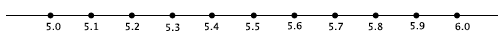 Challenge:  Which number is larger  or ?A certain chessboard is being designed so that each square has an area of  in2.  What is the length, rounded to the tenths place, of one edge of the board?  (A chessboard is composed of  squares as shown.)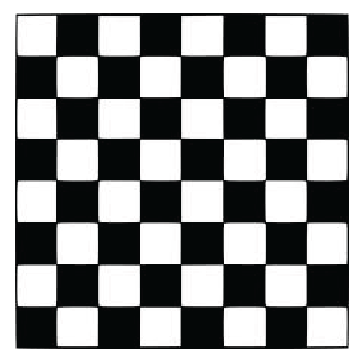 Problem Set Which number is smaller,  or ?  Explain.Which number is smaller, or ?  Explain.Which number is larger, or ?  Explain. Which number is larger,  or ?  Explain.Which number is larger,  or ?  Explain.Place the following numbers at their approximate location on the number line:, ,, , , , .  Explain how you knew where to place the numbers.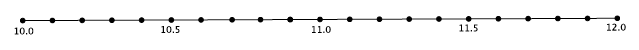 Which of the two right triangles shown below, measured in units, has the longer hypotenuse?  Approximately how much longer is it?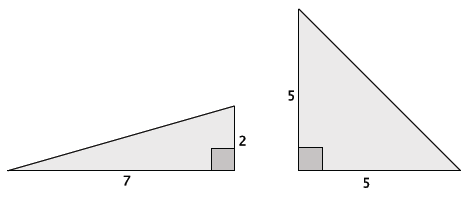 